SIGMA II TRIMLESS LEDEen balkvormige LED pendelarmatuur met een behuizing uit elektrostatisch geschilderd aluminium met een opaal diffusor van polycarbonaat.  Het toestel beschikt over enkele accessoires.Beschikbaar in volgende afmetingen:
545x57x76
1085x57x76
1625x57x76
2170x57x76Beschermingsgraad:	IP20
Levensduur LEDS:		L80B10 72.000h
Lichtkleur:		CRI84 3000K, 4000K
Omgevingstemperatuur:	5°C tot 35°C
Certificaten:		MacAdam SDCM 3
Verblindingsgraad:	UGR < 22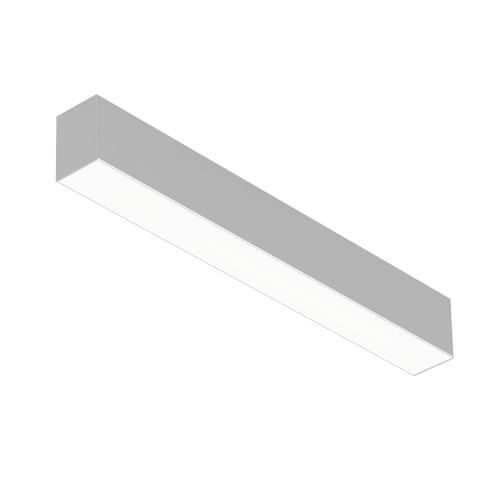 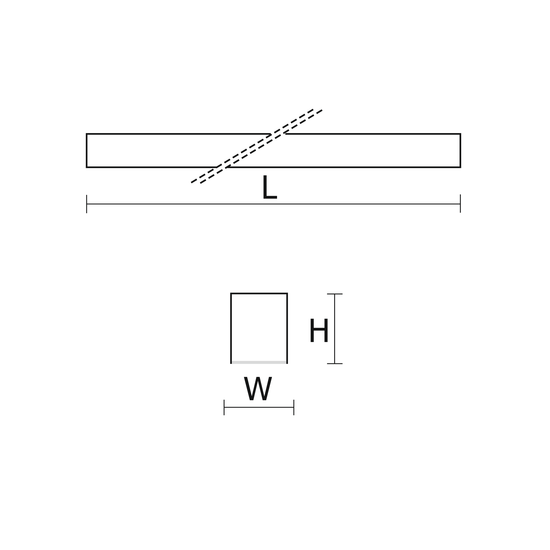 